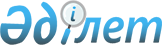 2019-2021 жылдарға арналған Ғабит Мүсірепов атындағы ауданы Тахтаброд ауылдық округінің бюджетін бекіту туралыСолтүстік Қазақстан облысы Ғабит Мүсірепов атындағы ауданы мәслихатының 2018 жылғы 29 желтоқсандағы № 39-8 шешімі. Солтүстік Қазақстан облысының Әділет департаментінде 2019 жылғы 9 қаңтарда № 5177 болып тіркелді
      Қазақстан Республикасының 2008 жылғы 4 желтоқсандағы Бюджеттік кодексінің 9-1, 75-баптарына, Қазақстан Республикасының 2001 жылғы 23 қаңтардағы "Қазақстан Республикасындағы жергілікті мемлекеттік басқару және өзін-өзі басқару туралы" Заңының 6-бабына сәйкес, Солтүстік Қазақстан облысы Ғабит Мүсірепов атындағы ауданының мәслихаты ШЕШІМ ҚАБЫЛДАДЫ:
      1. 2019-2021 жылдарға арналған Ғабит Мүсірепов атындағы ауданы Тахтаброд ауылдық округінің бюджеті осы шешімге тиісінше 1, 2 және 3-қосымшаларға сәйкес, соның ішінде 2019 жылға келесі көлемдерде бекітілсін:
      1) кірістер – 22 244,5 мың теңге:
      салықтық түсімдер – 8 357,5 мың теңге;
      салықтық емес түсімдер – 380 мың теңге;
      негізгі капиталды сатудан түсетін түсімдер – 0;
      трансферттер түсімі – 13 507 мың теңге;
      2) шығындар – 23 835,5 мың теңге:
      3) таза бюджеттік кредиттеу – 0:
      бюджеттік кредиттер – 0;
      бюджеттік кредиттерді өтеу – 0;
      4) қаржы активтерімен операциялар бойынша сальдо – 0:
      қаржы активтерін сатып алу – 0;
      мемлекеттің қаржы активтерін сатудан түсетін түсімдер – 0;
      5) бюджет тапшылығы (профициті) – - 1 590,8 мың теңге:
      6) бюджет тапшылығын қаржыландыру (профицитін пайдалану) – 1 590,8 мың теңге:
      қарыздар түсімі – 0;
      қарыздарды өтеу – 0;
      бюджет қаражатының пайдаланылатын қалдықтары – 1 590,8 мың теңге. 
      Ескерту. 1-тармақ жаңа редакцияда - Солтүстік Қазақстан облысы Ғабит Мүсірепов атындағы ауданы мәслихатының 24.05.2019 № 48-27 (01.01.2019 бастап қолданысқа енгізіледі); жаңа редакцияда – Солтүстік Қазақстан облысы Ғабит Мүсірепов атындағы ауданы мəслихатының 28.11.2019 № 54-2 (01.01.2019 бастап қолданысқа енгізіледі) шешімдерімен.


      2. Қазақстан Республикасының 2008 жылғы 4 желтоқсандағы Бюджеттік кодексіне сәйкес, 2019 жылға арналған ауылдық округтің бюджеті келесі салықтық түсімдер есебінен қалыптастырылатындығы белгіленсін:
      1) ауылдың аумағында мемлекеттік кіріс органдарында тіркеу есебіне қою кезінде мәлімделген:
      дара кәсіпкер, жекеше нотариус, жеке сот орындаушысы, адвокат, кәсіпқой медиатор үшін – тұрған жеріне;
      қалған жеке тұлғалар үшін – тұрғылықты жері орналасқан жеке тұлғалар дербес салық салуға жататын кірістер бойынша жеке табыс салығына;
      2) ауылдың, ауылдық округтің аумағындағы осы салықты салу объектілері бойынша жеке тұлғалардың мүлкіне салынатын салыққа;
      3) ауылдың аумағындағы жер учаскелері бойынша жеке және заңды тұлғалардан алынатын, елдi мекендер жерлерiне салынатын жер салығына;
      4) мыналардан:
      тұрғылықты жері ауылдың аумағындағы жеке тұлғалардан;
      өздерінің құрылтай құжаттарында көрсетілетін тұрған жері ауылдың аумағында орналасқан заңды тұлғалардан алынатын көлік құралдары салығы.
      3. Ауылдық бюджеттен кірістері мына салық емес түсімдер есебіннен қалыптастырылатыны белгіленсін:
      ауылдық округ коммуналдық меншіктегі мүлікті жалға беруден түсетін кірістер.
      4. Аудандық бюджеттен ауылдық бюджетке берілетін субвенциялар көлемі 4 815 мың теңге құрайды.
      5. Бюджеттік сала қызметкерлеріне жалақыны толық көлемде төлеу қамтамасыз етілсін.
      6. Осы шешім 2019 жылғы 1 қаңтардан бастап қолданысқа енгізіледі. 2019 жылға арналған Ғабит Мүсірепов атындағы ауданы Тахтаброд ауылдық округінің бюджеті 
      Ескерту. 1-қосымша жаңа редакцияда - Солтүстік Қазақстан облысы Ғабит Мүсірепов атындағы ауданы мәслихатының 24.05.2019 № 48-27 (01.01.2019 бастап қолданысқа енгізіледі); жаңа редакцияда - Солтүстік Қазақстан облысы Ғабит Мүсірепов атындағы ауданы мəслихатының 28.11.2019 № 54-2 (01.01.2019 бастап қолданысқа енгізіледі) шешімдерімен. 2020 жылға арналған Ғабит Мүсірепов атындағы ауданы Тахтаброд ауылдық округінің бюджеті
      Кестенің жалғасы 2021 жылға арналған Ғабит Мүсірепов атындағы ауданы Тахтаброд ауылдық округінің бюджеті
      Кестенің жалғасы
					© 2012. Қазақстан Республикасы Әділет министрлігінің «Қазақстан Республикасының Заңнама және құқықтық ақпарат институты» ШЖҚ РМК
				
      Солтүстік Қазақстан облысы 
Ғабит Мүсірепов атындағы 
ауданы мәслихатының 
сессиясының төрайымы 

М. Әбуова

      Солтүстік Қазақстан облысы 
Ғабит Мүсірепов атындағы 
ауданы мәслихатының 
хатшысы 

Е. Әділбеков
Аудан мәслихатының 2018 жылғы 29 желтоқсандағы № 39-8 шешіміне 1-қосымша
Санаты
Сыныбы
Кіші Сыныбы
Атауы
Сома (мың теңге)
1. Кiрiстер
22 244,5
1
Салықтық түсімдер
8 357,5
01
Табыс салығы
1 044
2
Жеке табыс салығы
1 044
04
Меншiкке салынатын салықтар
7 313,5
1
Мүлiкке салынатын салықтар
30
3
Жер салығы
1 035
4
Көлiк құралдарына салынатын салық
6 248,5
2
Салықтық емес түсімдер
380
05
Мемлекет меншігіндегі мүлікті жалға беруден түсетін кірістер
380
1
Аудандық маңызы бар қала, ауыл, кент, ауылдық округ коммуналдық меншігінің мүлкін жалға беруден түсетін кірістер
380
06
Басқа салық емес түсімдер 
0
09
Бюджетке түсетін салықтық емес басқа да түсімдер 
0
4
Трансферттердің түсімдері
13 507
02
Мемлекеттік басқарудың жоғары тұрған органдарынан түсетін трансферттер
13 507
3
Аудандық (облыстық маңызы бар қаланың) бюджетінен түсетін трансферттер
13 507
Функцио-налдық топ
Бюджеттік бағдарла-малардың әкімшісі
Бағдарлама
Атауы
Сома (мың теңге)
2. Шығындар
23 835,3
01
Жалпы сипаттағы мемлекеттік қызметтер
20 021,8
124
Аудандық маңызы бар қала, ауыл, кент, ауылдық округ әкімінің аппараты
20 021,8
001
Аудандық маңызы бар қала, ауыл, кент, ауылдық округ әкімінің қызметін қамтамасыз ету жөніндегі қызметтер
16 121,8
022
Мемлекеттік органның күрделі шығыстары
3 900
124
Аудандық маңызы бар қала, ауыл, кент, ауылдық округ әкімінің аппараты
0
053
Аудандық маңызы бар қаланың, ауылдың, кенттің, ауылдық округтің коммуналдық мүлкін басқару
0
07
Тұрғын үй-коммуналдық шаруашылық
367
124
Аудандық маңызы бар қала, ауыл, кент, ауылдық округ әкімінің аппараты
367
008
Елдi мекендердегі көшелердi жарықтандыру
167
009
Елді мекендердің санитариясы
200
011
Елді мекендерді абаттандыру мен көгаландыру
0
13
Басқалар
3 446,5
124
Аудандық маңызы бар қала, ауыл, кент, ауылдық округ әкімінің аппараты
3 446,5
040
Өңірлерді дамытудың 2020 жылға дейінгі бағдарламасы шеңберінде өңірлерді экономикалық дамытуға жәрдемдесу бойынша шараларды іске асыруға ауылдық елді мекендерді жайластыруды шешуге арналған іс-шараларды іске асыру
3 446,5
3. Таза бюджеттік кредиттеу
0
Бюджеттік кредиттер
0
Бюджеттік кредиттерді өтеу
0
4. Қаржы активтерiмен операциялар бойынша сальдо
0
Қаржы активтерін сатып алу
0
Мемлекеттің қаржы активтерін сатудан түсетін түсімдер
0
5. Бюджет тапшылығы (профициті)
-1 590,8
6. Бюджеттің тапшылығын қаржыландыру (профицитін пайдалану) 
1 590,8
Қарыздар түсімдері
0
Қарыздарды өтеу
0
Санаты
Сыныбы
Кіші сыныбы
Атауы
Сома (мың теңге)
8
Бюджет қаражатының пайдаланылатын қалдықтыры
1 590,8
01
Бюджет қаражатының қалдықтары
1 590,8
1
Бюджет қаражатының бос қалдықтары
1 590,8Аудан мәслихатының 2018 жылғы ___желтоқсандағы № ____ шешіміне 2-қосымша
Санаты
Сыныбы
Кіші сыныбы
Атауы
Сома (мың теңге)
1. Кірістер
15 601
1
Салықтық түсімдер
11 095
01
Табыс салығы
1 025
2
Жеке табыс салығы
1 025
04
Меншікке салынатын салықтар
10 070
1
Мүлікке салынатын салықтар
29
3
Жер салығы
2 039
4
Көлік кұралдарына салынатын салық
8 002
2
Салықтық емес түсімдер
46
05
Мемлекет меншігіндегі мүлікті жалға беруден түсетін кірістер
46
1
Аудандық маңызы бар қала, ауыл, кент, ауылдық округ коммуналдық меншігінің мүлкін жалға беруден түсетін кірістер
46
3
Негізгі капиталды сатудан түсетін түсімдер
0
4
Трансферттердің түсімдері
4 460
02
Мемлекеттік басқарудың жоғары тұрған органдарынан түсетін трансферттер 
4 460
3
Аудандық (облыстық маңызы бар қаланың) бюджетінен түсетін трансферттер
4 460
Функционалдық топ
Функционалдық кіші топ
Бюджеттік бағдарламалардың әкімшісі
Бағдарлама
Атауы
Сома (мың теңге)
2. Шығындар
15 601
01
Жалпы сипаттағы мемлекеттік қызметтер
11 926
1
Мемлекеттік басқарудың жалпы функцияларын орындайтын өкілді, атқарушы және басқа органдар
11 926
124
Аудандық маңызы бар қала, ауыл, кент, ауылдық округ әкімінің аппараты
11 926
001
Аудандық маңызы бар қала, ауыл, кент, ауылдық округ әкімінің қызметін қамтамасыз ету жөніндегі қызметтер
11 926
07
Тұрғын үй-коммуналдық шаруашылық
495
3
Елді мекендерді көркейту
495
124
Аудандық маңызы бар қала, кент, ауылдық округ әкімінің аппараты
495
008
Елді мекендердегі көшелерді жарықтандыру
495
13
Басқалар
3180
9
Басқалар
3180
 124
Аудандық маңызы бар қала, ауыл, кент, ауылдық округ әкімінің аппараты
3180
040
Өңірлерді дамытудың 2020 жылға дейінгі бағдарламасы шеңберінде өңірлерді экономикалық дамытуға жәрдемдесу бойынша шараларды іске асыру
3180
3. Таза бюджеттік кредиттеу
0
Бюджеттік кредиттер
0
Бюджеттік кредиттерді өтеу 
0
4. Қаржы активтерімен операциялар бойынша сальдо 
0
Қаржы активтерін сатып алу 
0
Мемлекеттің қаржы активтерін сатудан түсетін түсімдер
0
5. Бюджет тапшылығы (профициті) 
 0
6. Бюджеттің тапшылығын қаржыландыру (профицитін пайдалану)
0
Қарыздар түсімдері
0
Қарыздарды өтеу 
0
Бюджет қаражатының пайдаланылатын қалдықтары
0Аудан мәслихатының 2018 жылғы ___желтоқсандағы № ____ шешіміне 3-қосымша
Санаты
Сыныбы
Кіші сыныбы
Атауы
Сома (мың теңге)
1. Кірістер
16 292
1
Салықтық түсімдер
11 761
01
Табыс салығы
1 105
2
Жеке табыс салығы
1 105
04
Меншікке салынатын салықтар
10 656
1
Мүлікке салынатын салықтар
31
3
Жер салығы
2 347
4
Көлік кұралдарына салынатын салық
8 278
2
Салықтық емес түсімдер
71
05
Мемлекет меншігіндегі мүлікті жалға беруден түсетін кірістер
71
1
Аудандық маңызы бар қала, ауыл, кент, ауылдық округ коммуналдық меншігінің мүлкін жалға беруден түсетін кірістер
71
3
Негізгі капиталды сатудан түсетін түсімдер
0
4
Трансферттердің түсімдері
4 460
02
Мемлекеттік басқарудың жоғары тұрған органдарынан түсетін трансферттер 
4 460
3
Аудандық (облыстық маңызы бар қаланың) бюджетінен түсетін трансферттер
4 460
Функционалдық топ
Функционалдық кіші топ
Бюджеттік бағдарламалардың әкімшісі
Бағдарлама
Атауы
Сома (мың теңге)
2. Шығындар
16 292
01
Жалпы сипаттағы мемлекеттік қызметтер
12 398
1
Мемлекеттік басқарудың жалпы функцияларын орындайтын өкілді, атқарушы және басқа органдар
12 398
124
Аудандық маңызы бар қала, ауыл, кент, ауылдық округ әкімінің аппараты
12 398
001
Аудандық маңызы бар қала, ауыл, кент, ауылдық округ әкімінің қызметін қамтамасыз ету жөніндегі қызметтер
12 398
07
Тұрғын үй-коммуналдық шаруашылық
524
3
Елді мекендерді көркейту
524
124
Аудандық маңызы бар қала, кент, ауылдық округ әкімінің аппараты
524
008
Елді мекендердегі көшелерді жарықтандыру
524
13
Басқалар
3 370
9
Басқалар
3 370
 124
Аудандық маңызы бар қала, ауыл, кент, ауылдық округ әкімінің аппараты
3 370
040
Өңірлерді дамытудың 2020 жылға дейінгі бағдарламасы шеңберінде өңірлерді экономикалық дамытуға жәрдемдесу бойынша шараларды іске асыру
3 370
3. Таза бюджеттік кредиттеу
0
Бюджеттік кредиттер
0
Бюджеттік кредиттерді өтеу 
0
4. Қаржы активтерімен операциялар бойынша сальдо 
0
Қаржы активтерін сатып алу 
0
Мемлекеттің қаржы активтерін сатудан түсетін түсімдер
0
5. Бюджет тапшылығы (профициті) 
6. Бюджеттің тапшылығын қаржыландыру (профицитін пайдалану)
0
Қарыздар түсімдері
0
Қарыздарды өтеу 
0
Бюджет қаражатының пайдаланылатын қалдықтары
0